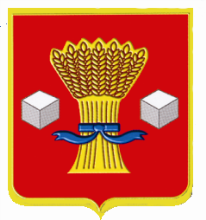 АдминистрацияСветлоярского муниципального района Волгоградской областиПОСТАНОВЛЕНИЕот ________________                      № ________Во исполнение требований Федерального закона от 10.01.2002 г. № 7-ФЗ «Об охране окружающей среды», Федерального закона от 23.11.1995 г. № 174-ФЗ «Об экологической экспертизе», приказа Госкомэкологии РФ от 16.05.2000 г. № 372 «Об утверждении Положения об оценке воздействия намечаемой хозяйственной и иной деятельности на окружающую среду в Российской Федерации», Федерального закона от 06.10.2003 г. № 131-ФЗ «Об общих принципах организации местного самоуправления в РФ», закрепивших право общественности на участие в обсуждении и принятие решений, реализация которых может оказать прямое или косвенное воздействие на окружающую среду, руководствуясь, порядком организации и проведения общественных обсуждений в форме общественных слушаний о намечаемой хозяйственной и иной деятельности, которая подлежит экологической экспертизе, на территории Светлоярского муниципального района Волгоградской области, утверждённым постановлением администрации Светлоярского  муниципального района от 10.04.2019 г. № 692, Уставом Светлоярского муниципального района (в действующей редакции),п о с т а н о в л я ю:1. Назначить проведение общественных обсуждений «Ликвидация негативного воздействия на окружающую среду накопленных отходов, включая рекультивацию земельных участков, на территории Светлоярского муниципального района Волгоградской области" (далее – проектной документации), инициатор – Закрытое акционерное общество проектно-изыскательский институт «Гипроводстрой» (ЗАО ПИИ «Гипроводстрой»), в лице генерального директора Ступенко Юрия Леонидовича.2. Провести общественные обсуждения в форме общественных слушаний о намечаемой хозяйственной и иной деятельности по объекту государственной экологической экспертизы «Ликвидация негативного воздействия на окружающую среду накопленных отходов, включая рекультивацию земельных участков, на территории Светлоярского муниципального района Волгоградской области» 14.10.2019г., в 15:00                          по адресу: Волгоградская обл., р.п. Светлый Яр, 1-й мкр, 1А, Центр социальной и досуговой помощи молодежи «Электроник».3. Утвердить состав комиссии по проведению общественных обсуждений в форме общественных слушаний о намечаемой хозяйственной и иной деятельности по объекту государственной экологической экспертизы «Ликвидация негативного воздействия на окружающую среду накопленных отходов, включая рекультивацию земельных участков, на территории Светлоярского муниципального района Волгоградской области» (далее - комиссия) (прилагается).4. Установить, что принятие комиссией письменных замечаний и предложений, рекомендаций по представленным для ознакомления материалам от граждан и общественных организаций в период проведения общественных обсуждений осуществляется с 13.09.2019г. по 13.10.2019г. с понедельника по пятницу, с 9.00 до 11.00 и с 14.00 до 16.00 по адресу: 404171, Волгоградская обл., р.п. Светлый Яр, ул. Спортивная, 5, каб.58.5. Комиссии обеспечить регистрацию участников общественных обсуждений, приём и регистрацию поступивших в ходе обсуждений предложений и замечаний.6. Отделу по муниципальной службе, общим и кадровым вопросам                     (Н.В. Иванова) разместить настоящее постановление на официальном сайте Светлоярского муниципального района Волгоградской области и направить в районную газету «Восход» для опубликования.7. Настоящее постановление вступает в силу со дня его подписания.8. Контроль над исполнением настоящего постановления возложить на заместителя главы Светлоярского муниципального района Ускова Ю.Н.Глава муниципального района                                                           Т.В. РаспутинаИсп. О.А. ПугачеваУтвержден постановлением администрацииСветлоярского муниципального районаот _____________ 2019 г. № _________СОСТАВкомиссии по проведению общественных обсуждений в форме общественных слушаний о намечаемой хозяйственной и иной деятельности по объекту государственной экологической экспертизы «Ликвидация негативного воздействия на окружающую среду накопленных отходов, включая рекультивацию земельных участков, на территории Светлоярского муниципального района Волгоградской области»Управляющий делами                                                                       Л.Н. ШершневаЛист согласованияНазвание документа: 23125 - Общественные обсуждения по ликвидации свалокНа согласование внесён 30.08.2019 г.Замечания устранены: полностью//частично//не устранены._________Шершнева Л.Н.исп. Пугачева О.А. _____________Дата печати 02.09.2019 13:14:03OTGOCHS6.administration.localО проведении общественных обсуждений в форме общественных слушаний по объекту государственной экологической экспертизы «Ликвидация негативного воздействия на окружающую среду накопленных отходов, включая рекультивацию земельных участков, на территории Светлоярского муниципального района Волгоградской области»Усков Юрий Николаевич - заместитель главы Светлоярского муниципального района Волгоградской области, председатель комиссии; Ашадзе Иван Нугзарович - начальник отдела ГО и ЧС, ООС и Э администрации Светлоярского муниципального района Волгоградской области, заместитель председателя комиссии; Пугачева Ольга Александровна- специалист-техник МКУ «ЕДДС» Светлоярского муниципального района Волгоградской области, секретарь комиссии.Члены комиссии:Члены комиссии:Горбунов Андрей Михайлович- заместитель главы Светлоярского муниципального района Волгоградской области;Селезнёва Людмила Владимировна- начальник юридического отдела администрации Светлоярского муниципального района Волгоградской области;Ахметшин Виктор Викторович- глава Дубовоовражного сельского поселения Светлоярского муниципального района Волгоградской области;Малиновская Ольга Валериевна- глава Привольненского сельского поселения Светлоярского муниципального района Волгоградской области;Лемешко Ирина Александровна- начальник отдела по управлению муниципальным имуществом и земельными ресурсами Светлоярского муниципального района Волгоградской области;Жуков Виктор Иванович- главный архитектор администрации Светлоярского муниципального района Волгоградской области;Кленов Максим Сергеевич- главный инженер проекта ЗАО ПИИ «Гипроводстрой»;Бобиченко Виктор Павлович- гражданский активист;Кирюшкина Людмила Васильевна- председатель ТОС «Вдохновение-С»;Лунева Тамара Михайловна- председатель ТОС «Ивушка».№ФИОЗамечанияДата внесения замечанийЦифровая подписьОтметка об исправлении замечаний (записывается от руки)1Селезнева Л.В.2Усков Ю.Н.3Ашадзе И.Н.4Шершнева Л.Н.КомуКоличество экземпляровПодписьДата